Texas Trust Credit Union Appoints Dan TabrahamSenior Vice President of Mortgage and Business ServicesARLINGTON, Texas – Feb. 16, 2022 – Adding to the senior leadership team, Dan Tabraham has joined Texas Trust Credit Union as Senior Vice President of Mortgage and Business Services.The 25-year lending veteran now leads Texas Trust’s efforts to further expand the credit union’s lending for new home purchases, refinances, and business loans. In 2021, Texas Trust experienced substantial growth in its portfolio, reaching a mortgage loan volume of just over $150 million and a business loan volume of nearly $38 million.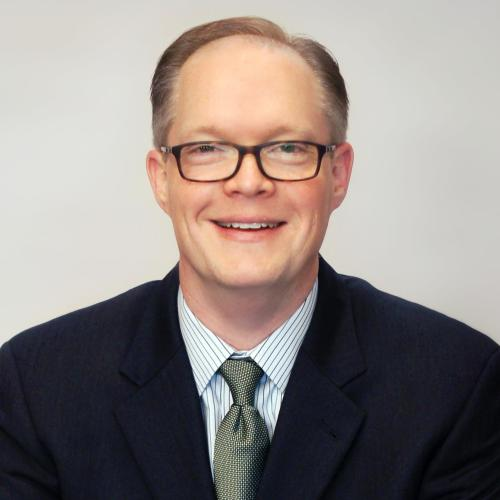 The Dallas-Fort Worth housing market is one of the hottest in the U.S., as economic growth and newcomers to the area generate more buyers. According to Realtor.com, home sales in 2022 are expected to increase by more than eight percent in North Texas.Tabraham previously held senior level roles in lending at multi-billion-dollar financial institutions such as Texas Dow Employees Credit Union, Independent Bank of McKinney, Heartland Financial, and Viewpoint Bank. In these positions he oversaw the implementation of new lending programs, increased loan portfolios, and managed conversions of software platforms to accommodate new features and capabilities for improved lending operations.“Dan Tabraham has incredible talent at building efficient lending operations and profitable loan portfolios,” said Jim Minge, CEO of Texas Trust Credit Union. “He will help us develop robust lending products and processes so we can continue to grow and expand our services as we target a larger home and business loan market segment.”Tabraham is a 1997 master’s graduate of Southern Methodist University. He graduated from the university’s Southwestern Graduate School of Banking in 2015.A high resolution picture of Tabraham can be downloaded here.About Texas Trust Credit UnionTexas Trust Credit Union has been helping build brighter financial futures since its modest beginning in 1936. Today, the full-service credit union serves more than 120,000 members. With assets of more than $1.8 billion, Texas Trust is the 6th largest credit union in North Texas and the 16th largest in Texas. With a focus on the community, Texas Trust is creating a legacy of giving through generous financial donations that support local school programs and activities, non-profit organizations, and student scholarships; and by providing volunteer resources through its Community Unity team, which supports scores of charitable events each year. For more information, visit TexasTrustCU.org or follow us on Facebook at facebook.com/texastrustcu or Twitter at @texastrustcu.###